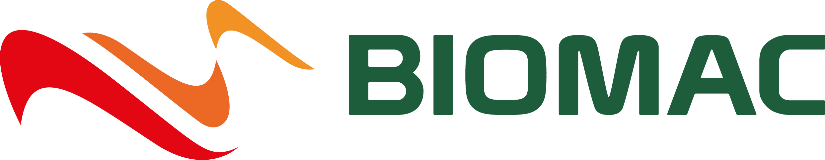 HANÁCKÁ EXTRALIGA 20xxKDY:	KDE:KATEGORIE:STARTOVNÉ:Závod v požárním útoku se řídí dle pravidel BIOMAC Hanácká extraliga. Více informací na www.biomac-hanackaextraliga.czKONTAKT: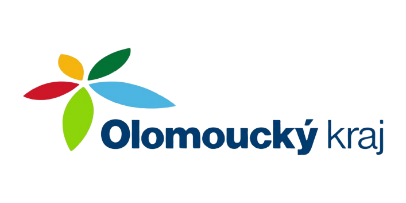 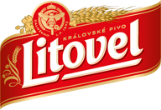 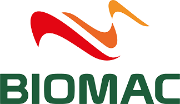 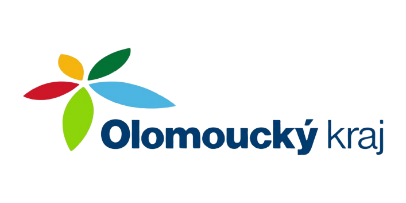 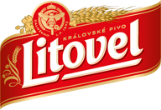 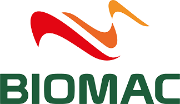 